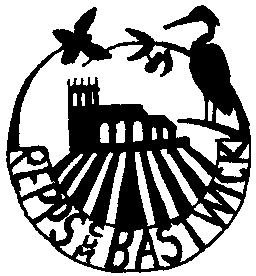   REPPS with BASTWICK PARISH COUNCIL26th September 2017A meeting of Repps with Bastwick Parish Council will be held on Tuesday 3rd October 2017 in the Village Hall commencing at 8 pm.  All parishioners are welcome to attend.Claudia DicksonClerk to the CouncilAGENDA.Minute’s silence for Tom WrightApologies for absence                  Declarations of interest in items on the agenda and requests for dispensationsApproval of Minutes of the last meetingMatters arising (for information only)Borough and County Councillor reports / Police reportCorrespondenceParish clerk’s report - update on highways and other issuesFinancial and administration mattersPlanning mattersAllotmentsUpdate from various meetings - Fred SharmanDefibrillatorMatters for reporting or future agendaPublic participationDate and time of the next meetingThe next meeting will be held on 7th November 2017, in the Village Hall, commencing at 8pm.